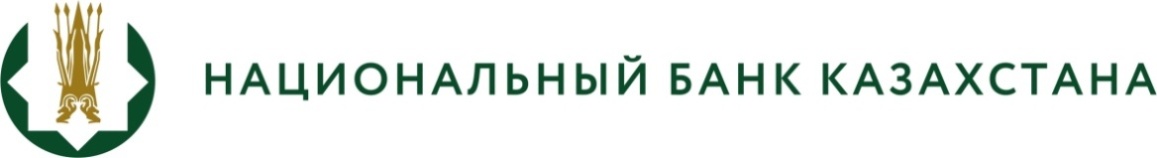 ПРЕСС - РЕЛИЗ №45О внесении изменений и дополнений в Программу рефинансирования ипотечных жилищных займов/ипотечных займов9 сентября 2015                                                                        г. АлматыПравление Национального Банка РК внесло изменения и дополнения в Программу рефинансирования ипотечных жилищных займов/ипотечных займов. Данные поправки позволят максимально увеличить охват проблемных заемщиков.По инициативе Национального Банка РК заемщики, относящиеся к социально-уязвимым слоям населения, будут освобождены от необходимости уплаты государственной пошлины. Данные расходы будут компенсированы за счет средств Национального Банка РК.Проблемные займы, выданные в иностранной валюте, будут рефинансированы по официальному курсу Национального Банка, установленному  на дату введения свободно плавающего курса. По займу, по которому имеется судебный акт, - по  официальному курсу Национального Банка РК на дату вынесения судебного акта. В рамках Программы по соглашению сторон предоставляется возможность рефинансирование кредитов заемщиков, чье жилище (земельный участок) принято на баланс банка или ипотечной организации, в том числе добровольно вернувшей лицензию уполномоченного органа.Поправки в Программу коснулись и площади залогового жилища. Если ранее общая площадь жилья не должна была превышать 120 кв.м., то теперь это требование применимо к жилой площади. Ограничения по площади жилья не распространяются на многодетные семьи. Программой рефинансирования могут воспользоваться не только заемщики и их супруги, но и залогодатели в том случае, если их жилье является единственным.По состоянию на 1 сентября 2015 г. в банки подано 6 796 заявок, из которых положительное решение о рефинансировании принято по 3 140 заявкам.Национальный Банк совместно с заинтересованными министерствами и ведомствами продолжает работу по освобождению физических лиц от  уплаты индивидуального подоходного налога при прощении им просроченной задолженности, а также установлению максимального предела стоимости оплаты услуг судебных исполнителей по займам, по которым ведется исполнительное производство. Напомним, Программа рефинансирования ипотечных жилищных займов/ипотечных займов разработана Национальным Банком в рамках реализации поручения, данного Главой государства по итогам расширенного заседания Правительства Республики Казахстан 11 февраля 2015 года.  Выделенные Национальным  Банком средства (130,0 млрд. тенге) для решения вопросов, сложившихся в сфере  ипотечного кредитования не предполагают  списания  долгов  проблемных заемщиков и направлены на облегчение  условий  обслуживания ипотечных  кредитов.  Разъяснения и консультации можно получить в Общественной приемной Национального Банка РК по адресу: г. Алматы, Айтеке би, 67, а также в территориальных филиалах Национального Банка РК, на сайте Национального Банка РК посредством формы «Обратная связь» (http://www.nationalbank.kz/?getpg=Feedback%20for%20page&switch=russian), а также по следующим телефонам: +7 (727) 2 788 085, 2 788 008.   Более подробную информацию можно получить по телефонам:+7 (727) 270 46 39+7 (727) 270 45 85+7 (727) 330 24 97e-mail: press@nationalbank.kz www.nationalbank.kz 